Уважаемые жители Галичского района! Во исполнение постановления администрации Костромской области  от 13 ноября 2017 год № 419-а «О списках кандидатов в присяжные заседатели муниципальных образований Костромской области для федеральных судов общей юрисдикции на территории Костромской области на 2018 – 2021 годы» администрация Галичского муниципального района публикует  списки кандидатов в присяжные заседатели  по Галичскому району для работы Галичского районного суда Издается с июня 2007 годаИНФОРМАЦИОННЫЙ  БЮЛЛЕТЕНЬ________________________________________________________                                                                           Выходит ежемесячно БесплатноИНФОРМАЦИОННЫЙ  БЮЛЛЕТЕНЬ________________________________________________________                                                                           Выходит ежемесячно БесплатноУчредители: Собрание депутатов  Галичского муниципального района,                                Администрация  Галичского муниципального   районаУчредители: Собрание депутатов  Галичского муниципального района,                                Администрация  Галичского муниципального   района             №20 (540)20. 04. 2018 годаСЕГОДНЯ   В  НОМЕРЕ:ИнформацияИнформацияСписки кандидатов в присяжные заседатели  по Галичскому району для работы Галичского районного суда Списки кандидатов в присяжные заседатели  по Галичскому району для работы Галичского районного суда № п/пФамилияИмяОтчество1АбрамовичВикторияВладимировнаАбрамовичВикторияВладимировнаАбрамовичВикторияВладимировна2АверочкинаЮлияСергеевнаАверочкинаЮлияСергеевнаАверочкинаЮлияСергеевна3АкатовВладимирАндреевичАкатовВладимирАндреевичАкатовВладимирАндреевич4АлександроваАлександраВладимировнаАлександроваАлександраВладимировнаАлександроваАлександраВладимировна5АлександроваЕленаТрофимовнаАлександроваЕленаТрофимовнаАлександроваЕленаТрофимовна6АлексеевАртемНиколаевичАлексеевАртемНиколаевичАлексеевАртемНиколаевич7АмурАннаНиколаевнаАмурАннаНиколаевнаАмурАннаНиколаевна8АндреевРоманВладимировичАндреевРоманВладимировичАндреевРоманВладимирович9АндрееваНадеждаНиколаевнаАндрееваНадеждаНиколаевнаАндрееваНадеждаНиколаевна10АртамоноваАннаАлександровнаАртамоноваАннаАлександровнаАртамоноваАннаАлександровна11БалагуроваАнтонинаАлександровнаБалагуроваАнтонинаАлександровнаБалагуроваАнтонинаАлександровна12БалашовАлександрНиколаевичБалашовАлександрНиколаевичБалашовАлександрНиколаевич13БалашоваСветланаНиколаевнаБалашоваСветланаНиколаевнаБалашоваСветланаНиколаевна14БарановДенисНиколаевичБарановДенисНиколаевичБарановДенисНиколаевич15БарковаТатьянаНиколаевнаБарковаТатьянаНиколаевнаБарковаТатьянаНиколаевна16БармичевСергейНиколаевичБармичевСергейНиколаевичБармичевСергейНиколаевич17БарткоНиколайИвановичБарткоНиколайИвановичБарткоНиколайИванович18БауэрОлегЭдуардовичБауэрОлегЭдуардовичБауэрОлегЭдуардович19БауэрРоманОлеговичБауэрРоманОлеговичБауэрРоманОлегович20БеднарчукНадеждаВладимировнаБеднарчукНадеждаВладимировнаБеднарчукНадеждаВладимировна21БезобразоваНадеждаАлександровнаБезобразоваНадеждаАлександровнаБезобразоваНадеждаАлександровна22БекарюковМихаилАлександровичБекарюковМихаилАлександровичБекарюковМихаилАлександрович23БеликинаОльгаВладимировнаБеликинаОльгаВладимировнаБеликинаОльгаВладимировна24БеловАлександрНиколаевичБеловАлександрНиколаевичБеловАлександрНиколаевич25БелышеваВераЮрьевнаБелышеваВераЮрьевнаБелышеваВераЮрьевна26БерезинаТатьянаВладимировнаБерезинаТатьянаВладимировнаБерезинаТатьянаВладимировна27БерезовскийАндрейВладимировичБерезовскийАндрейВладимировичБерезовскийАндрейВладимирович28БобинИванАлексеевичБобинИванАлексеевичБобинИванАлексеевич29БогдановВладимирНиколаевичБогдановВладимирНиколаевичБогдановВладимирНиколаевич30БойковМихаилВалентиновичБойковМихаилВалентиновичБойковМихаилВалентинович31БойцовНиколайДмитриевичБойцовНиколайДмитриевичБойцовНиколайДмитриевич32БугровскийМихаилВитальевичБугровскийМихаилВитальевичБугровскийМихаилВитальевич33БулкинВалерийАлександровичБулкинВалерийАлександровичБулкинВалерийАлександрович34БурдастоваНинаНиколаевнаБурдастоваНинаНиколаевнаБурдастоваНинаНиколаевна35БурдюгинаТатьянаМихайловнаБурдюгинаТатьянаМихайловнаБурдюгинаТатьянаМихайловна36БурлаковАнатолийВасильевичБурлаковАнатолийВасильевичБурлаковАнатолийВасильевич37БурыгинаДарьяАлександровнаБурыгинаДарьяАлександровнаБурыгинаДарьяАлександровна38БыстровНиколайВладимировичБыстровНиколайВладимировичБыстровНиколайВладимирович39ВаваевАндрейНиколаевичВаваевАндрейНиколаевичВаваевАндрейНиколаевич40ВакарьГеоргийИвановичВакарьГеоргийИвановичВакарьГеоргийИванович41ВасильевАлександрСергеевичВасильевАлександрСергеевичВасильевАлександрСергеевич42ВасильеваЗояПавловнаВасильеваЗояПавловнаВасильеваЗояПавловна43ВасильеваНатальяАлександровнаВасильеваНатальяАлександровнаВасильеваНатальяАлександровна44ВеселоваИннаВладимировнаВеселоваИннаВладимировнаВеселоваИннаВладимировна45ВиноградовАлександрИвановичВиноградовАлександрИвановичВиноградовАлександрИванович46ВиноградоваАлександраВасильевнаВиноградоваАлександраВасильевнаВиноградоваАлександраВасильевна47Митько Елена Михайловна Митько Елена Михайловна Митько Елена Михайловна 48ВиноградоваАлександраНиколаевнаВиноградоваАлександраНиколаевнаВиноградоваАлександраНиколаевна49ВласоваЕленаВалентиновнаВласоваЕленаВалентиновнаВласоваЕленаВалентиновна50ВоробьевРоманАндреевичВоробьевРоманАндреевичВоробьевРоманАндреевич51ВоробьеваЕленаЛеонидовнаВоробьеваЕленаЛеонидовнаВоробьеваЕленаЛеонидовна52ВоронинаЛюдмилаАлександровнаВоронинаЛюдмилаАлександровнаВоронинаЛюдмилаАлександровна53ВороновВиталийВладимировичВороновВиталийВладимировичВороновВиталийВладимирович54ВоскресенскаяМилитинаЛеонидовнаВоскресенскаяМилитинаЛеонидовнаВоскресенскаяМилитинаЛеонидовна55ГаврищукНеллиВикторовнаГаврищукНеллиВикторовнаГаврищукНеллиВикторовна56ГаврищукНиколайПетровичГаврищукНиколайПетровичГаврищукНиколайПетрович57ГалавизинИванДмитриевичГалавизинИванДмитриевичГалавизинИванДмитриевич58ГанжуровАндрейНиколаевичГанжуровАндрейНиколаевичГанжуровАндрейНиколаевич59ГанжуроваСветланаВладимировнаГанжуроваСветланаВладимировнаГанжуроваСветланаВладимировна60ГлушкоВалентинНиколаевичГлушкоВалентинНиколаевичГлушкоВалентинНиколаевич61ГлушковаЕленаНиколаевнаГлушковаЕленаНиколаевнаГлушковаЕленаНиколаевна62Го-Го ЦзунЛюдмилаВитальевнаГо-Го ЦзунЛюдмилаВитальевнаГо-Го ЦзунЛюдмилаВитальевна63ГоловкинРоманЕвгеньевичГоловкинРоманЕвгеньевичГоловкинРоманЕвгеньевич64ГолубеваМарияВладимировнаГолубеваМарияВладимировнаГолубеваМарияВладимировна65ГрачеваИринаАлександровнаГрачеваИринаАлександровнаГрачеваИринаАлександровна66ГригорьевЕвгенийВладимировичГригорьевЕвгенийВладимировичГригорьевЕвгенийВладимирович67ГришинСергейВладимировичГришинСергейВладимировичГришинСергейВладимирович68ГромоваМарияВладимировнаГромоваМарияВладимировнаГромоваМарияВладимировна69ГруздевСергейАлександровичГруздевСергейАлександровичГруздевСергейАлександрович70ГусеваЕкатеринаАндреевнаГусеваЕкатеринаАндреевнаГусеваЕкатеринаАндреевна71ГусейноваЕленаАлександровнаГусейноваЕленаАлександровнаГусейноваЕленаАлександровна72ДегтеваНадеждаВалентиновнаДегтеваНадеждаВалентиновнаДегтеваНадеждаВалентиновна73ДербеневАлексейМихайловичДербеневАлексейМихайловичДербеневАлексейМихайлович74ДобрецовЕвгенийБорисовичДобрецовЕвгенийБорисовичДобрецовЕвгенийБорисович75ДобрецовМаксимАлексеевичДобрецовМаксимАлексеевичДобрецовМаксимАлексеевич76ДурновДмитрийВалерьевичДурновДмитрийВалерьевичДурновДмитрийВалерьевич77ЕвстифеевИгорьАлександровичЕвстифеевИгорьАлександровичЕвстифеевИгорьАлександрович78ЕгороваАлевтинаВасильевнаЕгороваАлевтинаВасильевнаЕгороваАлевтинаВасильевна79ЖелезноваЛюдмилаВалентиновнаЖелезноваЛюдмилаВалентиновнаЖелезноваЛюдмилаВалентиновна80ЖиленкоДенисАндреевичЖиленкоДенисАндреевичЖиленкоДенисАндреевич81ЖиликовВасилийНиколаевичЖиликовВасилийНиколаевичЖиликовВасилийНиколаевич82ЖуковНиколайНиколаевичЖуковНиколайНиколаевичЖуковНиколайНиколаевич83ЖуковаИринаАлексеевнаЖуковаИринаАлексеевнаЖуковаИринаАлексеевна84ЖуравинаЛюдмилаНиколаевнаЖуравинаЛюдмилаНиколаевнаЖуравинаЛюдмилаНиколаевна85ЗайцевКонстантинАлексеевичЗайцевКонстантинАлексеевичЗайцевКонстантинАлексеевич86ЗвереваВалентинаИвановнаЗвереваВалентинаИвановнаЗвереваВалентинаИвановна87ЗдасюкЮлияГеоргиевнаЗдасюкЮлияГеоргиевнаЗдасюкЮлияГеоргиевна88ЗимичевАлександрНиколаевичЗимичевАлександрНиколаевичЗимичевАлександрНиколаевич89ИвановаГалинаАлександровнаИвановаГалинаАлександровнаИвановаГалинаАлександровна90ИвановаНинаЮрьевнаИвановаНинаЮрьевнаИвановаНинаЮрьевна91ИгнатьеваОльгаСергеевнаИгнатьеваОльгаСергеевнаИгнатьеваОльгаСергеевна92ИоновВалерийВитальевичИоновВалерийВитальевичИоновВалерийВитальевич93КазанковаЕленаСергеевнаКазанковаЕленаСергеевнаКазанковаЕленаСергеевна94КамолкинВадимАлександровичКамолкинВадимАлександровичКамолкинВадимАлександрович95КаноринМаксимСергеевичКаноринМаксимСергеевичКаноринМаксимСергеевич96КарабельниковаТатьянаАмангельдиевнаКарабельниковаТатьянаАмангельдиевнаКарабельниковаТатьянаАмангельдиевна97КарасевДенисАлександровичКарасевДенисАлександровичКарасевДенисАлександрович98КасаткинАлександрВалентиновичКасаткинАлександрВалентиновичКасаткинАлександрВалентинович99КатышеваГалинаИвановнаКатышеваГалинаИвановнаКатышеваГалинаИвановна100КашинЮрийБорисовичКашинЮрийБорисовичКашинЮрийБорисович101КирилловАнатолийНиколаевичКирилловАнатолийНиколаевичКирилловАнатолийНиколаевич102КиселеваОксанаАнатольевнаКиселеваОксанаАнатольевнаКиселеваОксанаАнатольевна103КишкоАнатолийСтепановичКишкоАнатолийСтепановичКишкоАнатолийСтепанович104КлеваловаНатальяВалерьевнаКлеваловаНатальяВалерьевнаКлеваловаНатальяВалерьевна105КозловаНатальяАлександровнаКозловаНатальяАлександровнаКозловаНатальяАлександровна106КозыревВячеславСергеевичКозыревВячеславСергеевичКозыревВячеславСергеевич107КокинаВалентинаИлларионовнаКокинаВалентинаИлларионовнаКокинаВалентинаИлларионовна108КомаровСергейВладимировичКомаровСергейВладимировичКомаровСергейВладимирович109КомароваИринаАлександровнаКомароваИринаАлександровнаКомароваИринаАлександровна110КорепинаЗинаидаБорисовнаКорепинаЗинаидаБорисовнаКорепинаЗинаидаБорисовна111КотиеваИринаЮрьевнаКотиеваИринаЮрьевнаКотиеваИринаЮрьевна112КрасильниковАнатолийГеннадьевичКрасильниковАнатолийГеннадьевичКрасильниковАнатолийГеннадьевич113КрасновОлегЮрьевичКрасновОлегЮрьевичКрасновОлегЮрьевич114КрыловАнатолийАлександровичКрыловАнатолийАлександровичКрыловАнатолийАлександрович115КрыловаНинаАлександровнаКрыловаНинаАлександровнаКрыловаНинаАлександровна116КуделинИванАлександровичКуделинИванАлександровичКуделинИванАлександрович117КудроваЕленаБорисовнаКудроваЕленаБорисовнаКудроваЕленаБорисовна118КудрявцевАлександрНиколаевичКудрявцевАлександрНиколаевичКудрявцевАлександрНиколаевич119КудрявцевАндрейЛеонидовичКудрявцевАндрейЛеонидовичКудрявцевАндрейЛеонидович120КудрявцеваЮлияАлександровнаКудрявцеваЮлияАлександровнаКудрявцеваЮлияАлександровна121КудряшоваАлександраМихайловнаКудряшоваАлександраМихайловнаКудряшоваАлександраМихайловна122КузнецовВалерийНиколаевичКузнецовВалерийНиколаевичКузнецовВалерийНиколаевич123КузнецовИванГеннадьевичКузнецовИванГеннадьевичКузнецовИванГеннадьевич124КузнецовНиколайНиколаевичКузнецовНиколайНиколаевичКузнецовНиколайНиколаевич125КузнецовОлегИвановичКузнецовОлегИвановичКузнецовОлегИванович126КузнецоваТатьянаИвановнаКузнецоваТатьянаИвановнаКузнецоваТатьянаИвановна127КузнецоваТатьянаНиколаевнаКузнецоваТатьянаНиколаевнаКузнецоваТатьянаНиколаевна128КузьминСергейАлексеевичКузьминСергейАлексеевичКузьминСергейАлексеевич129КулёваНатальяАлександровнаКулёваНатальяАлександровнаКулёваНатальяАлександровна130КуликовЕвгенийНиколаевичКуликовЕвгенийНиколаевичКуликовЕвгенийНиколаевич131КурочкинСергейНиколаевичКурочкинСергейНиколаевичКурочкинСергейНиколаевич132ЛазаревМаксимПетровичЛазаревМаксимПетровичЛазаревМаксимПетрович133ЛебедевАлексейВитальевичЛебедевАлексейВитальевичЛебедевАлексейВитальевич134ЛебедевЕвгенийАлексеевичЛебедевЕвгенийАлексеевичЛебедевЕвгенийАлексеевич135ЛебедеваЕленаЛьвовнаЛебедеваЕленаЛьвовнаЛебедеваЕленаЛьвовна136ЛебедеваЛюбовьВладимировнаЛебедеваЛюбовьВладимировнаЛебедеваЛюбовьВладимировна137ЛебедеваНатальяАнатольевнаЛебедеваНатальяАнатольевнаЛебедеваНатальяАнатольевна138ЛебедеваНатальяЮрьевнаЛебедеваНатальяЮрьевнаЛебедеваНатальяЮрьевна139ЛебедеваТатьянаВладимировнаЛебедеваТатьянаВладимировнаЛебедеваТатьянаВладимировна140ЛисьВячеславИвановичЛисьВячеславИвановичЛисьВячеславИванович141ЛомаковВячеславИвановичЛомаковВячеславИвановичЛомаковВячеславИванович142ЛюсоваЛюдмилаИвановнаЛюсоваЛюдмилаИвановнаЛюсоваЛюдмилаИвановна143МайдановАнтонИвановичМайдановАнтонИвановичМайдановАнтонИванович144МайдановИванНиколаевичМайдановИванНиколаевичМайдановИванНиколаевич145МакаровВячеславВасильевичМакаровВячеславВасильевичМакаровВячеславВасильевич146МаковаРозалияИвановнаМаковаРозалияИвановнаМаковаРозалияИвановна147МакушевВладимирЖоржевичМакушевВладимирЖоржевичМакушевВладимирЖоржевич148МалышевАлексейСергеевичМалышевАлексейСергеевичМалышевАлексейСергеевич149МарковскийАлександрСтаниславовичМарковскийАлександрСтаниславовичМарковскийАлександрСтаниславович150МатвеевЮрийНиколаевичМатвеевЮрийНиколаевичМатвеевЮрийНиколаевич151МатвееваСветланаВалентиновнаМатвееваСветланаВалентиновнаМатвееваСветланаВалентиновна152МаянцевАлександрНиколаевичМаянцевАлександрНиколаевичМаянцевАлександрНиколаевич153МедведковИгорьАнатольевичМедведковИгорьАнатольевичМедведковИгорьАнатольевич154МирошниченкоАннаЮрьевнаМирошниченкоАннаЮрьевнаМирошниченкоАннаЮрьевна155МихайловскийИван Александрович МихайловскийИван Александрович МихайловскийИван Александрович Издатель: Администрация Галичского муниципального районаНабор, верстка и  печать  выполнены  в администрации Галичскогомуниципального района                       АДРЕС:     157201   Костромская область,   г. Галич, пл. Революции, 23 «а»                   ТЕЛЕФОНЫ:   Собрание депутатов – 2-26-06   Управляющий делами –    2-21-04   Приемная – 2-21-34 ТИРАЖ:  50  экз.  ОБЪЕМ: 9 листов А4    Номер подписан 20 апреля 2018 г.Издатель: Администрация Галичского муниципального районаНабор, верстка и  печать  выполнены  в администрации Галичскогомуниципального района                       АДРЕС:     157201   Костромская область,   г. Галич, пл. Революции, 23 «а»                   ТЕЛЕФОНЫ:   Собрание депутатов – 2-26-06   Управляющий делами –    2-21-04   Приемная – 2-21-34Ответственный за выпуск:  С.В.Розова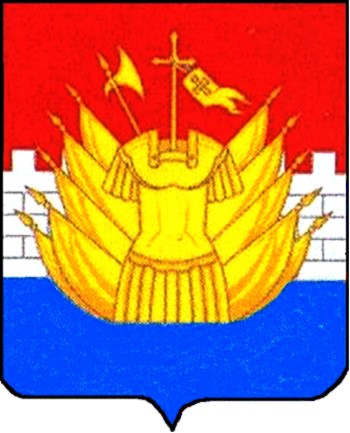 